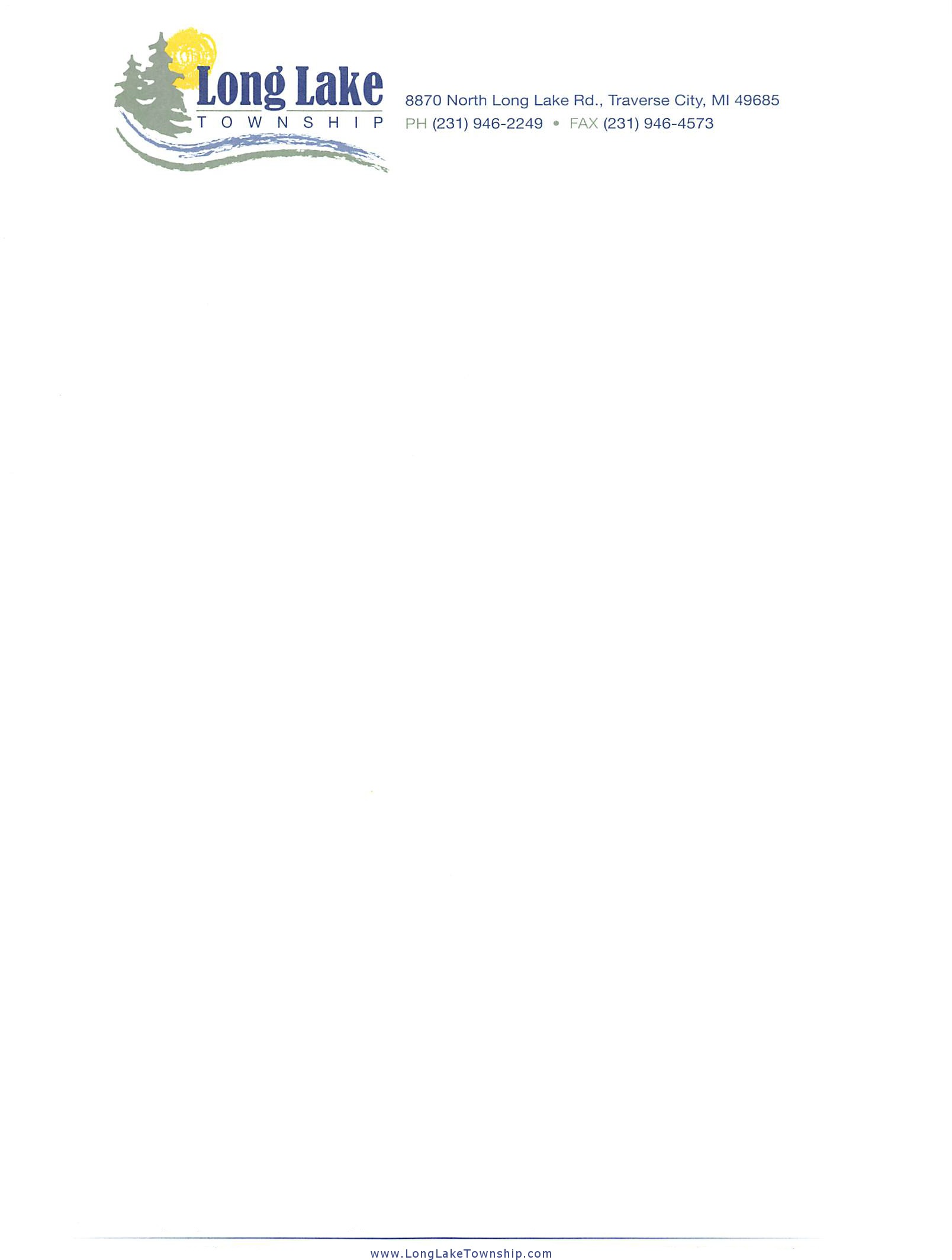 APPLICATION FOR EMPLOYMENTAn Equal Opportunity Employer:This employment application is only active for 30 days. After 30 days submit a new application to be considered for employment.Please Print ClearlyApplicant Signature	DateAn original of this application will be placed in your personnel file.APPLICANT INFORMATIONAPPLICANT INFORMATIONAPPLICANT INFORMATIONAPPLICANT INFORMATIONAPPLICANT INFORMATIONAPPLICANT INFORMATIONAPPLICANT INFORMATIONName -LastFirstFirstMiddleMiddleToday’s DateAddressAddressAddressCityCityStateZipHome PhoneHome PhoneCell PhoneCell PhoneCell PhoneWork PhoneWork PhoneEmailEmailBest way to contact Home Phone Work PhoneBest way to contact Home Phone Work Phone Cell Phone EmailMay we call you at work?Yes NoMay we call you at work?Yes NoAre you at least 18 years old? Yes	 NoAre you at least 18 years old? Yes	 NoAre you legally eligible to be employed in the U. S.? Yes	 NoProof of US Citizenship or immigrant status will be required if hiredAre you legally eligible to be employed in the U. S.? Yes	 NoProof of US Citizenship or immigrant status will be required if hiredAre you legally eligible to be employed in the U. S.? Yes	 NoProof of US Citizenship or immigrant status will be required if hiredAre you legally eligible to be employed in the U. S.? Yes	 NoProof of US Citizenship or immigrant status will be required if hiredAvailable Start DateList any other names you have worked underList any other names you have worked underList any other names you have worked underList any other names you have worked underList friends or relatives employed by the TownshipList friends or relatives employed by the TownshipList friends or relatives employed by the TownshipPOSITION	INCLUDES THOSE POSITIONS REPORTING TO LONG LAKE FIRE RESCUEPOSITION	INCLUDES THOSE POSITIONS REPORTING TO LONG LAKE FIRE RESCUEPOSITION	INCLUDES THOSE POSITIONS REPORTING TO LONG LAKE FIRE RESCUEPOSITION	INCLUDES THOSE POSITIONS REPORTING TO LONG LAKE FIRE RESCUEWhat position(s) are you applying for? Office staff	 Administrative Fire/EMS	 OtherEmployment Status Desired Full Time	 Temporary Part Time	 Fire/EMS On Call Other	 Fire/EMS Shift WorkEmployment Status Desired Full Time	 Temporary Part Time	 Fire/EMS On Call Other	 Fire/EMS Shift WorkWages DesiredHow did you find out about this job? Advertisement	 Current Employee	 Website	 Staffing Company Referral; who?	 Other, please explain.How did you find out about this job? Advertisement	 Current Employee	 Website	 Staffing Company Referral; who?	 Other, please explain.How did you find out about this job? Advertisement	 Current Employee	 Website	 Staffing Company Referral; who?	 Other, please explain.How did you find out about this job? Advertisement	 Current Employee	 Website	 Staffing Company Referral; who?	 Other, please explain.Administrative: Please check the skills for which you have been trained or have experience? Clerical	 Receptionist	 Appointments/Scheduling	 Accounting  Computer  Other Firefighter    EMS	 Maintenance/landscaping	 Law Enforcement  Community relationsAdministrative: Please check the skills for which you have been trained or have experience? Clerical	 Receptionist	 Appointments/Scheduling	 Accounting  Computer  Other Firefighter    EMS	 Maintenance/landscaping	 Law Enforcement  Community relationsAdministrative: Please check the skills for which you have been trained or have experience? Clerical	 Receptionist	 Appointments/Scheduling	 Accounting  Computer  Other Firefighter    EMS	 Maintenance/landscaping	 Law Enforcement  Community relationsAdministrative: Please check the skills for which you have been trained or have experience? Clerical	 Receptionist	 Appointments/Scheduling	 Accounting  Computer  Other Firefighter    EMS	 Maintenance/landscaping	 Law Enforcement  Community relationsIdentify licenses or certifications:Identify licenses or certifications:Identify licenses or certifications:Identify licenses or certifications:Have you ever worked for the Township before? Yes	 NoIf yes, where and when?Have you ever worked for the Township before? Yes	 NoIf yes, where and when?If hired, how long do you plan to work for the Township?If hired, how long do you plan to work for the Township?EMPLOYMENT DATAEMPLOYMENT DATA Yes	 NoIf hired, do you have a reliable means of transportation to get to work? Yes	 NoIf hired, will you be available to work overtime? Yes	 NoIf hired, are you willing to work holidays? Yes	 NoIf hired, are you willing to travel if the position requires it? Yes	 NoAre you currently employed? Yes	 NoHave you ever been discharged or asked to resign from a position? If yes, please explain. Yes	 NoAre you on layoff and subject to recall? If yes, please explain. Yes	 NoHave you ever been convicted of a felony? (A yes answer does not automatically disqualify your application)If yes, please explain. Yes	 NoIf applicable for the positon you are seeking: Are you aware of any limitation (physical/certifications/etc.)You have to performing fire/rescue work? Yes	 NoIf applicable for the positon you are seeking: do you have a valid driver’s license? License Number is  	EDUCATIONEDUCATIONEDUCATIONPlease complete and circle the highest level/year completedPlease complete and circle the highest level/year completedPlease complete and circle the highest level/year completedHigh School9 10 11 12 GEDCollegeAssociates Bachelors Masters OtherOther EducationAssociates Bachelors Masters OtherName of SchoolName of SchoolName of SchoolLocation of SchoolLocation of SchoolLocation of SchoolAre you enrolled in a co-op program? Yes	 NoDegree and MajorDegree and MajorMILITARY SERVICEAre you a veteran?  Yes	 NoIf yes, list dates of service. From: 	To: 	List Branch and any special skills or training.EMPLOYMENT HISTORYEMPLOYMENT HISTORYEMPLOYMENT HISTORYEMPLOYMENT HISTORYList all employments for the past four (4) years, starting with the most recent position. (Attach additional sheets if necessary)List all employments for the past four (4) years, starting with the most recent position. (Attach additional sheets if necessary)List all employments for the past four (4) years, starting with the most recent position. (Attach additional sheets if necessary)List all employments for the past four (4) years, starting with the most recent position. (Attach additional sheets if necessary)Were you previously affiliated with Station 10 ore otherwise employed by the Grand Traverse Rural Fire Department?  Yes  NoLast date worked? 	Positon(s) Held 	 Full time     Part-time     On-call   Reason for Leaving 	Were you previously affiliated with Station 10 ore otherwise employed by the Grand Traverse Rural Fire Department?  Yes  NoLast date worked? 	Positon(s) Held 	 Full time     Part-time     On-call   Reason for Leaving 	Were you previously affiliated with Station 10 ore otherwise employed by the Grand Traverse Rural Fire Department?  Yes  NoLast date worked? 	Positon(s) Held 	 Full time     Part-time     On-call   Reason for Leaving 	Were you previously affiliated with Station 10 ore otherwise employed by the Grand Traverse Rural Fire Department?  Yes  NoLast date worked? 	Positon(s) Held 	 Full time     Part-time     On-call   Reason for Leaving 	Employer NameEmployer NamePhoneMay we contact for reference? Yes     No     LaterEmployer AddressEmployer AddressEmployer AddressEmployer AddressDate of Hire/	/Starting SalarySupervisor NameSupervisor NameEmployed Until/	/Ending SalarySupervisorSupervisorJob TitleJob TitleReason for LeavingReason for LeavingDuties and ResponsibilitiesDuties and ResponsibilitiesDuties and ResponsibilitiesDuties and ResponsibilitiesEmployer NameEmployer NamePhoneMay we contact for reference? Yes     No     LaterEmployer AddressEmployer AddressEmployer AddressEmployer AddressDate of Hire/	/Starting SalarySupervisor NameSupervisor NameEmployed Until/	/Ending SalarySupervisorSupervisorJob TitleJob TitleReason for LeavingReason for LeavingDuties and ResponsibilitiesDuties and ResponsibilitiesDuties and ResponsibilitiesDuties and ResponsibilitiesEmployer NameEmployer NamePhoneMay we contact for reference? Yes     No     LaterEmployer AddressEmployer AddressEmployer AddressEmployer AddressDate of Hire/	/Starting SalarySupervisor NameSupervisor NameEmployed Until/	/Ending SalarySupervisorSupervisorJob TitleJob TitleReason for LeavingReason for LeavingDuties and ResponsibilitiesDuties and ResponsibilitiesDuties and ResponsibilitiesDuties and ResponsibilitiesREFERENCESREFERENCESREFERENCESPlease provide three non-relative references.Please provide three non-relative references.Please provide three non-relative references.Reference NameRelationship to ApplicantPhone #Reference Title/PositionNumber of years knownNumber of years knownReference NameRelationship to ApplicantPhone #Reference Title/PositionNumber of years knownNumber of years knownReference NameRelationship to ApplicantPhone #Reference Title/PositionNumber of years knownNumber of years knownCERTIFICATION, AUTHORIZATIONS AND AGREEMENTSCERTIFICATION, AUTHORIZATIONS AND AGREEMENTSCERTIFICATION, AUTHORIZATIONS AND AGREEMENTSPlease read the following statements carefully and indicate your agreement by checking Yes or No in the left column.Please read the following statements carefully and indicate your agreement by checking Yes or No in the left column.Please read the following statements carefully and indicate your agreement by checking Yes or No in the left column. Yes NoCERTIFICATION: I certify that the facts set forth in this application are true and complete. I agree that any false, misleading, or incomplete information in this application, or given during an interview or other employment forms I may subsequently complete, may result in my disqualification from employment with the Township or in my dismissal from employment, if hired, no matter when the falsification or omission is discovered. Yes NoFORMER EMPLOYERS AND BACKGROUND INFORMATION: I authorize the Township to contact the appropriate entities to investigate the facts submitted in this application, including, but not limited to, criminal background organizations, driving record, all my former and current employers, schools, and references. I authorize such entities to disclose and make copies available to the Township of all requested information, whether or not it is included in my personnel or other record, including but not limited to, any information concerning any unprofessional conduct by me. I release the Township and all of my former and current employers, educational institutions, and the other references I have provided, from any and all liability and damages for releasing or using information concerning me and my work, academic, and/or other experience. Yes NoMEDICAL EVALUATION, BACKGROUND CHECKS and DRUG TESTING: I understand that I may be asked to undergo such medical examinations and drug tests. I agree to release the Township from any liability in doing so. I also understand that any offer of employment I may receive may be contingent upon my satisfactory completion of a background check that may include a search of any unlawful conduct, including my driving record, financial background a medical exams or drug tests. Yes NoDISABILITY: I understand that Michigan law requires that a person with a disability or handicap requiring accommodation to perform the essential duties of the job must notify the employer in writing within 182 days of the date that the need for accommodation is known or should have been known. Yes NoEMPLOYMENT-AT-WILL: I understand that nothing in this application or the above Certification, Authorizations and Agreements constitutes an employment contract. If I am hired, it will be “employment-at-will” and employment can terminate at the will of either party, with or without cause.